Согласно Единому календарному плану межрегиональных, всероссийских и международных физкультурных и спортивных мероприятий Минспорта России на 2014 год, в период с 28 по 31 марта 2014 г. в г. Псков проводится первенство Северо-Западного федерального округа по самбо среди юношей и девушек 13-14лет и 15-16 лет (отбор на Первенства России 2014 года). От Вашей организации для участия в соревнованиях приглашаются: 20 спортсменов, 10 спортсменок, 2 тренера, 1 судья, 1 руководитель.28 марта день приезда 14.00-17.00 комиссия по допуску участников 18.00-19.00 – взвешивание юношей и девушек 13-14 лет в весовых категорияхюноши: 35, 38, 42, 46, 50, 54, 59, 65, 71, св.71 кг девушки: 34, 37, 40, 43, 47, 51, 55, 59, 65, св. 65 кг 19.00 - совещание судей и представителей, жеребьевка.29 марта  09.00 предварительные встречи17.00 -18.00- взвешивание юношей и девушек 15-16 лет в весовых категориях юноши: 42, 46, 50, 55, 60, 66, 72, 78, 84, св.84 кг девушки: 38, 41, 44, 48, 52, 56, 60, 65, 70, св.70 кг18.00 – торжественное открытие, финальные встречи, награждение победителей и призеров.30 марта 09.00 предварительные встречи 18.00 финальные встречи, награждение победителей и призеров.31 марта  день отъездаВсе расходы по командированию за счет командирующих организаций.По приезду обращаться: город Псков, КРК «Электрон» ул. Киселёва д. 1Справки по тел. 8-911-375-69-62 Алекминский Дмитрий Сергеевич,                                                          эл. адрес. sambopscov@yandex.ru.Директор 									Д.А. КиселёвИсп. Насыров Е.Г. (495)725-46-83Согласно Единому календарному плану межрегиональных, всероссийских и международных физкультурных и спортивных мероприятий Минспорта России на 2014 год, в период с 28 по 31 марта 2014 г. в г. Псков проводится первенство Северо-Западного федерального округа по самбо среди юношей и девушек 13-14лет и 15-16 лет (отбор на Первенства России 2014 года). От Вашей организации для участия в соревнованиях приглашаются: 20 спортсменов, 10 спортсменок, 2 тренера, 1 судья, 1 руководитель.28 марта день приезда 14.00-17.00 комиссия по допуску участников 18.00-19.00 – взвешивание юношей и девушек 13-14 лет в весовых категорияхюноши: 35, 38, 42, 46, 50, 54, 59, 65, 71, св.71 кг девушки: 34, 37, 40, 43, 47, 51, 55, 59, 65, св. 65 кг 19.00 - совещание судей и представителей, жеребьевка.29 марта  09.00 предварительные встречи17.00 -18.00- взвешивание юношей и девушек 15-16 лет в весовых категориях юноши: 42, 46, 50, 55, 60, 66, 72, 78, 84, св.84 кг девушки: 38, 41, 44, 48, 52, 56, 60, 65, 70, св.70 кг18.00 – торжественное открытие, финальные встречи, награждение победителей и призеров.30 марта 09.00 предварительные встречи 18.00 финальные встречи, награждение победителей и призеров.31 марта  день отъездаВсе расходы по командированию за счет командирующих организаций.По приезду обращаться: город Псков, КРК «Электрон» ул. Киселёва д. 1Справки по тел. 8-911-375-69-62 Алекминский Дмитрий Сергеевич,                                                          эл. адрес. sambopscov@yandex.ru.Директор 									Д.А. КиселёвИсп. Насыров Е.Г. (495)725-46-83Согласно Единому календарному плану межрегиональных, всероссийских и международных физкультурных и спортивных мероприятий Минспорта России на 2014 год, в период с 28 по 31 марта 2014 г. в г. Псков проводится первенство Северо-Западного федерального округа по самбо среди юношей и девушек 13-14лет и 15-16 лет (отбор на Первенства России 2014 года). От Вашей организации для участия в соревнованиях приглашаются: 20 спортсменов, 10 спортсменок, 2 тренера, 1 судья, 1 руководитель.28 марта день приезда 14.00-17.00 комиссия по допуску участников 18.00-19.00 – взвешивание юношей и девушек 13-14 лет в весовых категорияхюноши: 35, 38, 42, 46, 50, 54, 59, 65, 71, св.71 кг девушки: 34, 37, 40, 43, 47, 51, 55, 59, 65, св. 65 кг 19.00 - совещание судей и представителей, жеребьевка.29 марта  09.00 предварительные встречи17.00 -18.00- взвешивание юношей и девушек 15-16 лет в весовых категориях юноши: 42, 46, 50, 55, 60, 66, 72, 78, 84, св.84 кг девушки: 38, 41, 44, 48, 52, 56, 60, 65, 70, св.70 кг18.00 – торжественное открытие, финальные встречи, награждение победителей и призеров.30 марта 09.00 предварительные встречи 18.00 финальные встречи, награждение победителей и призеров.31 марта  день отъездаВсе расходы по командированию за счет командирующих организаций.По приезду обращаться: город Псков, КРК «Электрон» ул. Киселёва д. 1Справки по тел. 8-911-375-69-62 Алекминский Дмитрий Сергеевич,                                                          эл. адрес. sambopscov@yandex.ru.Директор 									Д.А. КиселёвИсп. Насыров Е.Г. (495)725-46-83Согласно Единому календарному плану межрегиональных, всероссийских и международных физкультурных и спортивных мероприятий Минспорта России на 2014 год, в период с 28 по 31 марта 2014 г. в г. Псков проводится первенство Северо-Западного федерального округа по самбо среди юношей и девушек 13-14лет и 15-16 лет (отбор на Первенства России 2014 года). От Вашей организации для участия в соревнованиях приглашаются: 20 спортсменов, 10 спортсменок, 2 тренера, 1 судья, 1 руководитель.28 марта день приезда 14.00-17.00 комиссия по допуску участников 18.00-19.00 – взвешивание юношей и девушек 13-14 лет в весовых категорияхюноши: 35, 38, 42, 46, 50, 54, 59, 65, 71, св.71 кг девушки: 34, 37, 40, 43, 47, 51, 55, 59, 65, св. 65 кг 19.00 - совещание судей и представителей, жеребьевка.29 марта  09.00 предварительные встречи17.00 -18.00- взвешивание юношей и девушек 15-16 лет в весовых категориях юноши: 42, 46, 50, 55, 60, 66, 72, 78, 84, св.84 кг девушки: 38, 41, 44, 48, 52, 56, 60, 65, 70, св.70 кг18.00 – торжественное открытие, финальные встречи, награждение победителей и призеров.30 марта 09.00 предварительные встречи 18.00 финальные встречи, награждение победителей и призеров.31 марта  день отъездаВсе расходы по командированию за счет командирующих организаций.По приезду обращаться: город Псков, КРК «Электрон» ул. Киселёва д. 1Справки по тел. 8-911-375-69-62 Алекминский Дмитрий Сергеевич,                                                          эл. адрес. sambopscov@yandex.ru.Директор 									Д.А. КиселёвИсп. Насыров Е.Г. (495)725-46-83Согласно Единому календарному плану межрегиональных, всероссийских и международных физкультурных и спортивных мероприятий Минспорта России на 2014 год, в период с 28 по 31 марта 2014 г. в г. Псков проводится первенство Северо-Западного федерального округа по самбо среди юношей и девушек 13-14лет и 15-16 лет (отбор на Первенства России 2014 года). От Вашей организации для участия в соревнованиях приглашаются: 20 спортсменов, 10 спортсменок, 2 тренера, 1 судья, 1 руководитель.28 марта день приезда 14.00-17.00 комиссия по допуску участников 18.00-19.00 – взвешивание юношей и девушек 13-14 лет в весовых категорияхюноши: 35, 38, 42, 46, 50, 54, 59, 65, 71, св.71 кг девушки: 34, 37, 40, 43, 47, 51, 55, 59, 65, св. 65 кг 19.00 - совещание судей и представителей, жеребьевка.29 марта  09.00 предварительные встречи17.00 -18.00- взвешивание юношей и девушек 15-16 лет в весовых категориях юноши: 42, 46, 50, 55, 60, 66, 72, 78, 84, св.84 кг девушки: 38, 41, 44, 48, 52, 56, 60, 65, 70, св.70 кг18.00 – торжественное открытие, финальные встречи, награждение победителей и призеров.30 марта 09.00 предварительные встречи 18.00 финальные встречи, награждение победителей и призеров.31 марта  день отъездаВсе расходы по командированию за счет командирующих организаций.По приезду обращаться: город Псков, КРК «Электрон» ул. Киселёва д. 1Справки по тел. 8-911-375-69-62 Алекминский Дмитрий Сергеевич,                                                          эл. адрес. sambopscov@yandex.ru.Директор 									Д.А. КиселёвИсп. Насыров Е.Г. (495)725-46-83Согласно Единому календарному плану межрегиональных, всероссийских и международных физкультурных и спортивных мероприятий Минспорта России на 2014 год, в период с 28 по 31 марта 2014 г. в г. Псков проводится первенство Северо-Западного федерального округа по самбо среди юношей и девушек 13-14лет и 15-16 лет (отбор на Первенства России 2014 года). От Вашей организации для участия в соревнованиях приглашаются: 20 спортсменов, 10 спортсменок, 2 тренера, 1 судья, 1 руководитель.28 марта день приезда 14.00-17.00 комиссия по допуску участников 18.00-19.00 – взвешивание юношей и девушек 13-14 лет в весовых категорияхюноши: 35, 38, 42, 46, 50, 54, 59, 65, 71, св.71 кг девушки: 34, 37, 40, 43, 47, 51, 55, 59, 65, св. 65 кг 19.00 - совещание судей и представителей, жеребьевка.29 марта  09.00 предварительные встречи17.00 -18.00- взвешивание юношей и девушек 15-16 лет в весовых категориях юноши: 42, 46, 50, 55, 60, 66, 72, 78, 84, св.84 кг девушки: 38, 41, 44, 48, 52, 56, 60, 65, 70, св.70 кг18.00 – торжественное открытие, финальные встречи, награждение победителей и призеров.30 марта 09.00 предварительные встречи 18.00 финальные встречи, награждение победителей и призеров.31 марта  день отъездаВсе расходы по командированию за счет командирующих организаций.По приезду обращаться: город Псков, КРК «Электрон» ул. Киселёва д. 1Справки по тел. 8-911-375-69-62 Алекминский Дмитрий Сергеевич,                                                          эл. адрес. sambopscov@yandex.ru.Директор 									Д.А. КиселёвИсп. Насыров Е.Г. (495)725-46-83Согласно Единому календарному плану межрегиональных, всероссийских и международных физкультурных и спортивных мероприятий Минспорта России на 2014 год, в период с 28 по 31 марта 2014 г. в г. Псков проводится первенство Северо-Западного федерального округа по самбо среди юношей и девушек 13-14лет и 15-16 лет (отбор на Первенства России 2014 года). От Вашей организации для участия в соревнованиях приглашаются: 20 спортсменов, 10 спортсменок, 2 тренера, 1 судья, 1 руководитель.28 марта день приезда 14.00-17.00 комиссия по допуску участников 18.00-19.00 – взвешивание юношей и девушек 13-14 лет в весовых категорияхюноши: 35, 38, 42, 46, 50, 54, 59, 65, 71, св.71 кг девушки: 34, 37, 40, 43, 47, 51, 55, 59, 65, св. 65 кг 19.00 - совещание судей и представителей, жеребьевка.29 марта  09.00 предварительные встречи17.00 -18.00- взвешивание юношей и девушек 15-16 лет в весовых категориях юноши: 42, 46, 50, 55, 60, 66, 72, 78, 84, св.84 кг девушки: 38, 41, 44, 48, 52, 56, 60, 65, 70, св.70 кг18.00 – торжественное открытие, финальные встречи, награждение победителей и призеров.30 марта 09.00 предварительные встречи 18.00 финальные встречи, награждение победителей и призеров.31 марта  день отъездаВсе расходы по командированию за счет командирующих организаций.По приезду обращаться: город Псков, КРК «Электрон» ул. Киселёва д. 1Справки по тел. 8-911-375-69-62 Алекминский Дмитрий Сергеевич,                                                          эл. адрес. sambopscov@yandex.ru.Директор 									Д.А. КиселёвИсп. Насыров Е.Г. (495)725-46-83Согласно Единому календарному плану межрегиональных, всероссийских и международных физкультурных и спортивных мероприятий Минспорта России на 2014 год, в период с 28 по 31 марта 2014 г. в г. Псков проводится первенство Северо-Западного федерального округа по самбо среди юношей и девушек 13-14лет и 15-16 лет (отбор на Первенства России 2014 года). От Вашей организации для участия в соревнованиях приглашаются: 20 спортсменов, 10 спортсменок, 2 тренера, 1 судья, 1 руководитель.28 марта день приезда 14.00-17.00 комиссия по допуску участников 18.00-19.00 – взвешивание юношей и девушек 13-14 лет в весовых категорияхюноши: 35, 38, 42, 46, 50, 54, 59, 65, 71, св.71 кг девушки: 34, 37, 40, 43, 47, 51, 55, 59, 65, св. 65 кг 19.00 - совещание судей и представителей, жеребьевка.29 марта  09.00 предварительные встречи17.00 -18.00- взвешивание юношей и девушек 15-16 лет в весовых категориях юноши: 42, 46, 50, 55, 60, 66, 72, 78, 84, св.84 кг девушки: 38, 41, 44, 48, 52, 56, 60, 65, 70, св.70 кг18.00 – торжественное открытие, финальные встречи, награждение победителей и призеров.30 марта 09.00 предварительные встречи 18.00 финальные встречи, награждение победителей и призеров.31 марта  день отъездаВсе расходы по командированию за счет командирующих организаций.По приезду обращаться: город Псков, КРК «Электрон» ул. Киселёва д. 1Справки по тел. 8-911-375-69-62 Алекминский Дмитрий Сергеевич,                                                          эл. адрес. sambopscov@yandex.ru.Директор 									Д.А. КиселёвИсп. Насыров Е.Г. (495)725-46-83Согласно Единому календарному плану межрегиональных, всероссийских и международных физкультурных и спортивных мероприятий Минспорта России на 2014 год, в период с 28 по 31 марта 2014 г. в г. Псков проводится первенство Северо-Западного федерального округа по самбо среди юношей и девушек 13-14лет и 15-16 лет (отбор на Первенства России 2014 года). От Вашей организации для участия в соревнованиях приглашаются: 20 спортсменов, 10 спортсменок, 2 тренера, 1 судья, 1 руководитель.28 марта день приезда 14.00-17.00 комиссия по допуску участников 18.00-19.00 – взвешивание юношей и девушек 13-14 лет в весовых категорияхюноши: 35, 38, 42, 46, 50, 54, 59, 65, 71, св.71 кг девушки: 34, 37, 40, 43, 47, 51, 55, 59, 65, св. 65 кг 19.00 - совещание судей и представителей, жеребьевка.29 марта  09.00 предварительные встречи17.00 -18.00- взвешивание юношей и девушек 15-16 лет в весовых категориях юноши: 42, 46, 50, 55, 60, 66, 72, 78, 84, св.84 кг девушки: 38, 41, 44, 48, 52, 56, 60, 65, 70, св.70 кг18.00 – торжественное открытие, финальные встречи, награждение победителей и призеров.30 марта 09.00 предварительные встречи 18.00 финальные встречи, награждение победителей и призеров.31 марта  день отъездаВсе расходы по командированию за счет командирующих организаций.По приезду обращаться: город Псков, КРК «Электрон» ул. Киселёва д. 1Справки по тел. 8-911-375-69-62 Алекминский Дмитрий Сергеевич,                                                          эл. адрес. sambopscov@yandex.ru.Директор 									Д.А. КиселёвИсп. Насыров Е.Г. (495)725-46-83МИНИСТЕРСТВОСПОРТАРОССИЙСКОЙ ФЕДЕРАЦИИ(Минспорт России)———————— ◦ ————————ФГБУ «ФЕДЕРАЛЬНЫЙ ЦЕНТРПОДГОТОВКИ СПОРТИВНОГО РЕЗЕРВА»(ФГБУ  ФЦПСР)105064, Москва, ул. Казакова, д. 18Тел./факс: (499) 261-72-72, (499) 265-70-98http://www.sport-rezerv.rue-mail: junior_sport@mail.ru; GSHVSM@mail.ruОКПО 49288745, ОГРН 1027739885436ИНН/КПП 7709249897/770901001_________________  №  ________________             На  №  ___________ от  ________________Министерство спорта Вологодской областиМИНИСТЕРСТВОСПОРТАРОССИЙСКОЙ ФЕДЕРАЦИИ(Минспорт России)———————— ◦ ————————ФГБУ «ФЕДЕРАЛЬНЫЙ ЦЕНТРПОДГОТОВКИ СПОРТИВНОГО РЕЗЕРВА»(ФГБУ  ФЦПСР)105064, Москва, ул. Казакова, д. 18Тел./факс: (499) 261-72-72, (499) 265-70-98http://www.sport-rezerv.rue-mail: junior_sport@mail.ru; GSHVSM@mail.ruОКПО 49288745, ОГРН 1027739885436ИНН/КПП 7709249897/770901001_________________  №  ________________             На  №  ___________ от  ________________Министерство по делам молодёжи и спорту Архангельской областиМИНИСТЕРСТВОСПОРТАРОССИЙСКОЙ ФЕДЕРАЦИИ(Минспорт России)———————— ◦ ————————ФГБУ «ФЕДЕРАЛЬНЫЙ ЦЕНТРПОДГОТОВКИ СПОРТИВНОГО РЕЗЕРВА»(ФГБУ  ФЦПСР)105064, Москва, ул. Казакова, д. 18Тел./факс: (499) 261-72-72, (499) 265-70-98http://www.sport-rezerv.rue-mail: junior_sport@mail.ru; GSHVSM@mail.ruОКПО 49288745, ОГРН 1027739885436ИНН/КПП 7709249897/770901001_________________  №  ________________             На  №  ___________ от  ________________Министерство спорта Вологодской областиМИНИСТЕРСТВОСПОРТАРОССИЙСКОЙ ФЕДЕРАЦИИ(Минспорт России)———————— ◦ ————————ФГБУ «ФЕДЕРАЛЬНЫЙ ЦЕНТРПОДГОТОВКИ СПОРТИВНОГО РЕЗЕРВА»(ФГБУ  ФЦПСР)105064, Москва, ул. Казакова, д. 18Тел./факс: (499) 261-72-72, (499) 265-70-98http://www.sport-rezerv.rue-mail: junior_sport@mail.ru; GSHVSM@mail.ruОКПО 49288745, ОГРН 1027739885436ИНН/КПП 7709249897/770901001_________________  №  ________________             На  №  ___________ от  ________________Агентство по спорту Калининградской области МИНИСТЕРСТВОСПОРТАРОССИЙСКОЙ ФЕДЕРАЦИИ(Минспорт России)———————— ◦ ————————ФГБУ «ФЕДЕРАЛЬНЫЙ ЦЕНТРПОДГОТОВКИ СПОРТИВНОГО РЕЗЕРВА»(ФГБУ  ФЦПСР)105064, Москва, ул. Казакова, д. 18Тел./факс: (499) 261-72-72, (499) 265-70-98http://www.sport-rezerv.rue-mail: junior_sport@mail.ru; GSHVSM@mail.ruОКПО 49288745, ОГРН 1027739885436ИНН/КПП 7709249897/770901001_________________  №  ________________             На  №  ___________ от  ________________Министерство по делам молодёжи, физической культуре и спорту Республики КарелияМИНИСТЕРСТВОСПОРТАРОССИЙСКОЙ ФЕДЕРАЦИИ(Минспорт России)———————— ◦ ————————ФГБУ «ФЕДЕРАЛЬНЫЙ ЦЕНТРПОДГОТОВКИ СПОРТИВНОГО РЕЗЕРВА»(ФГБУ  ФЦПСР)105064, Москва, ул. Казакова, д. 18Тел./факс: (499) 261-72-72, (499) 265-70-98http://www.sport-rezerv.rue-mail: junior_sport@mail.ru; GSHVSM@mail.ruОКПО 49288745, ОГРН 1027739885436ИНН/КПП 7709249897/770901001_________________  №  ________________             На  №  ___________ от  ________________Агентство Республики Коми по физической культуре и спорту МИНИСТЕРСТВОСПОРТАРОССИЙСКОЙ ФЕДЕРАЦИИ(Минспорт России)———————— ◦ ————————ФГБУ «ФЕДЕРАЛЬНЫЙ ЦЕНТРПОДГОТОВКИ СПОРТИВНОГО РЕЗЕРВА»(ФГБУ  ФЦПСР)105064, Москва, ул. Казакова, д. 18Тел./факс: (499) 261-72-72, (499) 265-70-98http://www.sport-rezerv.rue-mail: junior_sport@mail.ru; GSHVSM@mail.ruОКПО 49288745, ОГРН 1027739885436ИНН/КПП 7709249897/770901001_________________  №  ________________             На  №  ___________ от  ________________Комитет по физической культуре, спорту и туризму Ленинградской областиМИНИСТЕРСТВОСПОРТАРОССИЙСКОЙ ФЕДЕРАЦИИ(Минспорт России)———————— ◦ ————————ФГБУ «ФЕДЕРАЛЬНЫЙ ЦЕНТРПОДГОТОВКИ СПОРТИВНОГО РЕЗЕРВА»(ФГБУ  ФЦПСР)105064, Москва, ул. Казакова, д. 18Тел./факс: (499) 261-72-72, (499) 265-70-98http://www.sport-rezerv.rue-mail: junior_sport@mail.ru; GSHVSM@mail.ruОКПО 49288745, ОГРН 1027739885436ИНН/КПП 7709249897/770901001_________________  №  ________________             На  №  ___________ от  ________________Комитет по физической культуре и спортуМурманской областиМИНИСТЕРСТВОСПОРТАРОССИЙСКОЙ ФЕДЕРАЦИИ(Минспорт России)———————— ◦ ————————ФГБУ «ФЕДЕРАЛЬНЫЙ ЦЕНТРПОДГОТОВКИ СПОРТИВНОГО РЕЗЕРВА»(ФГБУ  ФЦПСР)105064, Москва, ул. Казакова, д. 18Тел./факс: (499) 261-72-72, (499) 265-70-98http://www.sport-rezerv.rue-mail: junior_sport@mail.ru; GSHVSM@mail.ruОКПО 49288745, ОГРН 1027739885436ИНН/КПП 7709249897/770901001_________________  №  ________________             На  №  ___________ от  ________________Департамент по физической культуре и спорту Новгородской областиМИНИСТЕРСТВОСПОРТАРОССИЙСКОЙ ФЕДЕРАЦИИ(Минспорт России)———————— ◦ ————————ФГБУ «ФЕДЕРАЛЬНЫЙ ЦЕНТРПОДГОТОВКИ СПОРТИВНОГО РЕЗЕРВА»(ФГБУ  ФЦПСР)105064, Москва, ул. Казакова, д. 18Тел./факс: (499) 261-72-72, (499) 265-70-98http://www.sport-rezerv.rue-mail: junior_sport@mail.ru; GSHVSM@mail.ruОКПО 49288745, ОГРН 1027739885436ИНН/КПП 7709249897/770901001_________________  №  ________________             На  №  ___________ от  ________________Департамент по физической культуре и спорту Новгородской областиМИНИСТЕРСТВОСПОРТАРОССИЙСКОЙ ФЕДЕРАЦИИ(Минспорт России)———————— ◦ ————————ФГБУ «ФЕДЕРАЛЬНЫЙ ЦЕНТРПОДГОТОВКИ СПОРТИВНОГО РЕЗЕРВА»(ФГБУ  ФЦПСР)105064, Москва, ул. Казакова, д. 18Тел./факс: (499) 261-72-72, (499) 265-70-98http://www.sport-rezerv.rue-mail: junior_sport@mail.ru; GSHVSM@mail.ruОКПО 49288745, ОГРН 1027739885436ИНН/КПП 7709249897/770901001_________________  №  ________________             На  №  ___________ от  ________________Государственный комитет Псковской области по физической культуре и спортуМИНИСТЕРСТВОСПОРТАРОССИЙСКОЙ ФЕДЕРАЦИИ(Минспорт России)———————— ◦ ————————ФГБУ «ФЕДЕРАЛЬНЫЙ ЦЕНТРПОДГОТОВКИ СПОРТИВНОГО РЕЗЕРВА»(ФГБУ  ФЦПСР)105064, Москва, ул. Казакова, д. 18Тел./факс: (499) 261-72-72, (499) 265-70-98http://www.sport-rezerv.rue-mail: junior_sport@mail.ru; GSHVSM@mail.ruОКПО 49288745, ОГРН 1027739885436ИНН/КПП 7709249897/770901001_________________  №  ________________             На  №  ___________ от  ________________Комитет по физической культуре, спорту и туризму Ленинградской области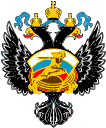 